ПРОГРАММАлетней смены «Парусная регата»оздоровительного пришкольного лагеря «Планета Детства»с дневным пребыванием детей на базеМБОУ гимназии № 7Тип программы: досуговыйПродолжительность: 15 днейВозраст: 7-11 летСоставитель: Мазуренко Ю.С.Шишанова Н.А.ПАСПОРТпрограммы летней смены «Парусная регата»оздоровительного пришкольного лагеря «Планета Детства»Пояснительная запискаКаникулы – это мечта каждого школьника! Они составляют значительную часть объема свободного времени и являются наиболее благоприятным периодом для организации досуга детей, укрепления их физического, психологического и «творческого» здоровья. Это активная пора социализации ребенка, продолжение образования. Именно поэтому обеспечение занятости школьников в период летних каникул является приоритетным направлением государственной политики в области образования детей.В этот период нельзя упускать ни минуты и стараться как можно чаще гулять и бывать на свежем воздухе. Программа летней смены «Парусная регата» оздоровительного пришкольного лагеря «Планета Детства» предлагает совершить виртуальное путешествие. Все участники смены попадают на виртуальный корабль. Они становятся членами парусной регаты и отправляются в различные путешествия, которые будут сопряжены с приключениями и, самое главное, с открытиями. Они, как волшебные двери, открывают перед детьми новые грани окружающего мира. Ребята погружаются в романтику морских приключений. Действуют в интересах коллектива, сообща добиваются победы. Программа по своей направленности является комплексной, т. е. включает в себя разноплановую деятельность, объединяет различные направления оздоровления, отдыха и воспитания детей в условиях пришкольного лагеря. Центром воспитательной работы лагеря является ребенок и его стремление к реализации. Он становится здоровым, сильным и уверенным в себе. По продолжительности программа является краткосрочной, т. е. реализуется в течение одной лагерной смены (15 дней). Она ориентирована на работу в разновозрастном детском коллективе. Смена общей численностью 50 человек.  Основной состав лагеря – это учащиеся образовательного учреждения в возрасте 7 –11 лет.Кадровое обеспечение программыВ соответствии со штатным расписанием в реализации данной программы участвуют:начальник лагеря;заместитель начальника лагеря по воспитательной работе;воспитатели;инструктор физического воспитания;музыкальный руководитель;медицинский работник (медсестра).Успех работы детского оздоровительного лагеря во многом зависит от уровня подготовки педагогических кадров. Педагогический коллектив - это команда единомышленников, образованная творческими педагогами МБОУ гимназии № 7 с многолетним опытом работы в школьном лагере. В составе команды лагеря обязательно есть хранители лагерных традиций, новаторы, наставники.  Внутри команды  лагеря  особую  роль  играет  лидер – начальник лагеря.  В его обязанности входят  организация совместной деятельности, исполнение представительских,  финансово-экономических  и  административно-хозяйственных функций.В обязанности заместителя начальника лагеря по воспитательной работе входит формулировка стратегических и оперативных задач в соответствии с календарно тематическим планом реализации программы, оформление педагогических замыслов (концепции  смены,  периода  смены,  отдельного  дня),  оперативный  и стратегический анализ. Так же он призван обеспечить  педагогическую деятельность:  разработка  на  научной  основе  сценариев  отдельных мероприятий, помощь педагогам в решении поставленных педагогических задач.Воспитатели и педагоги-организаторы занимаются  реализацией  профессионально-педагогического замысла в деятельности смены.Медицинский работник обеспечивает безопасность жизнедеятельности воспитанников лагеря, сохранение их здоровья. Правильно организует режим дня и соответствующее питание.  Осуществляет профилактическую деятельность.Все сотрудники лагеря несут ответственность за пребывание детей их жизнь и здоровье.Один из факторов успешной реализации программы «Парусная регата» - взаимодействие педагогических и медицинских, социальных и индивидуальных связей, выполняющих развивающую, оздоровительную, образовательную функции и способствующих психологическому комфорту, а также развитию у детей культурных и коммуникативных навыков.Ожидаемые результаты:удовлетворение потребности школьников в полноценном отдыхе;закаливание организма воспитанников и формирование практических навыков организации здорового образа жизни в ходе проведения спортивных игр и соревнований; удовлетворение интереса к творческой деятельности;знакомство с достопримечательностями Краснофлотского района;развитие коммуникативных способностей и дружбы между собой.С целью определения эффективности реализации программы разработаны следующие критерии:постановка реальных целей и планирование результата программы; Адекватность и эффективность содержания, форм и методов работы с детьми разных возрастных категорий, учет интересов и потребностей детей;сочетание традиционных и инновационных технологий воспитательно-образовательного процесса с элементами организации детского самоуправления;благоприятный психологический климат в детском и взрослом коллективах, удовлетворенность детей предложенными формами работы;творческое сотрудничество педагогов и детей;привлечение социальных партнеров к реализации программы смены.Мониторинг воспитательного процесса.Диагностические мероприятия включают:входная диагностика детей, их родителей (законных представителей) для изучения ожиданий от смены в лагере;стартовая диагностика для изучения показателей здоровья;текущая диагностика пребывания в лагере, ощущений от времяпрепровождения, эмоциональных состояний детей;отсутствие негативных социальных явлений среди детей;заключительная экспресс-диагностика детей и их законных представителей для изучения результативности образовательно-воспитательного процесса в лагере.Способы оценки эффективности реализации программы: наблюдение, анкетирование, блиц-опрос для детей, цветовая модель «барометры настроения», послание (обратная связь через «почтовый ящик»), рейтинг личного участия в значимых мероприятиях лагерной смены, интервью, творческий отзыв.Этапы реализации программы
I этап – подготовительный
        Этот этап характеризуется тем, что примерно за  месяца до открытия летнего оздоровительного периода  начинается подготовка к летнему оздоровительному  сезону. Деятельностью этого этапа является:подбор кадров для работы в летней смене «Парусная регата»медицинское обследование сотрудников лагеря и их гигиеническое обучение;посещение городских семинаров для организаторов летнего отдыха детей;проведение инструктажей по охране труда, по действиям персонала при возникновении чрезвычайной ситуации, по антитеррористической защищённости, по мерам пожарной безопасности;подготовка помещений и территории школы к безопасной жизнедеятельности лагеря;изучение запросов детей и их родителей;разработка программы деятельности летней смены, подбор методических материалов, диагностических методик, позволяющих определить результативность программы, рассмотрение и обсуждение на заседании педагогического совета;составление необходимой документации для деятельности лагеря (список детей, план-сетка, положение, должностные обязанности, инструкции т.д.);формирование списков участников смены.II этап – организационный 
         Этот период короткий по количеству дней, всего лишь 1-2 дня.  Основной деятельностью этого этапа является решение организационных вопросов:встреча детей, проведение входной диагностики по выявлению лидерских, организаторских и творческих способностей;антропометрические измерения детей (вес, рост, сила рук, объём легких);запуск программы «Парусная регата»;знакомство с правилами жизнедеятельности лагеря. Формирование законов и условий совместной работы;подготовка к дальнейшей деятельности по программе.III этап - основной 
     Основной этап включает реализацию основных положений программы. Родители, дети, педагоги, общественные организации – организаторы программы:укрепляют свое здоровье; объединяют отряд;познают, отдыхают, трудятся;делают открытия в себе, в окружающем мире;помогают в проведении мероприятий;учатся справляться с отрицательными эмоциями, преодолевать трудные жизненные ситуации;развивают способность доверять себе и другим;вовлекают детей в различные виды коллективно - творческих дел;ежедневно отслеживает эмоциональное состояние воспитанников;организовывают деятельности, направленную на благоустройство лагеря, поддержание чистоты и порядка в помещениях и на территории лагеря.

IV этап - заключительный этап 
Основной идеей этого этапа является:подведение итогов смены;проведение церемонии закрытия летней  оздоровительной смены с награждением детей по её итогам;мониторинг качества проведения летней оздоровительной  смены;анализ результатов и оформление итоговой документации, презентация жизнедеятельности лагерной  смены.V этап - диагностика-аналитический Он включает отслеживание эффективности программы и всей системы организации летней смены, обобщение, анализ и оценка полученных результатов. Анализируется уровень реализации программы, уровень достижения поставленных задач, эффективность использования финансовых, материальных и кадровых ресурсов. Сделанные выводы станут основанием для внесения корректировок в программу.     Программа летней смены «Парусная регата»   опирается на следующие принципы:принцип безопасности жизни и здоровья детей, защита их прав и личного достоинства;принцип комплексности оздоровления и воспитания ребёнка, предполагающий  чёткое распределение времени на организацию оздоровительной и воспитательной работы;принцип научности, предполагающий использование новейших достижений педагогики  и психологии для обеспечения наибольшей эффективности дополнительного образования; принцип вариативности – многообразие форм работы, отдыха и развлечений, различные варианты технологии и содержания воспитания;принцип учета региональных условий в воспитании патриотических идей и ценностей не только общего патриотизма, но и местного или регионального, характеризующегося привязанностью, любовью к родному краю, городу, району и улице;принцип игры как ведущего вида деятельности детей, реализуемый посредством включения участников смены в различную игровую деятельность в соответствии с возрастом, потребностями, способностями личности и окружающей ее природной среды;принцип творческого начала в воспитании, предполагающий создание условий для активной самореализации детей в коллективной творческой деятельности, в рамках тематики дня;принцип толерантности – терпимости к мнению других людей, к инакомыслию и другим культурам, другому образу жизни;принцип коммуникабельности – расширяет  представления об оптимальных способах решения задач общения: вступление в контакт, влияние на партнёра общения (убеждение, внушение, требование), завершение общения, ведение переговоров;принцип гуманизма – построение всех отношений на основе уважения и доверия к человеку, на стремлении привести его к успеху. Педагогические методы работы:Поручение. Чаще всего использовались групповые и коллективные поручения, постоянные и временные. Поручения способствуют формированию общественной активности и при его выполнении ребёнок учиться включаться в общественные отношения.Соревнование – это метод, направленный на удовлетворение естественной потребности ребенка к соперничеству, лидерству, сравнению себя с другими. Соревнование способствует формированию качеств конкурентоспособной личности. В процессе соревнования ребенок достигает определенного успеха в отношениях с товарищами, приобретает новый социальный статус. Соревнование не только стимулирует активность ребенка, но и формирует у него способность к самоактуализации, которую можно рассматривать как метод самовоспитания, поскольку в ходе соревнований ребенок учится реализовать себя в различных видах деятельности.Поощрение – это метод стимулирования деятельности, используемый как способ выражения положительной оценки деятельности коллектива. Логика развития содержания по направлениям программы:Выбор педагогических технологий, форм и методов работы обусловлен психолого-возрастными особенностями детей, целями и задачами данной программы: Материально – техническое обеспечениеИгровые с набором настольных игр и спортивного инвентаря,  материалы для детского творчества, канцелярские товары, спортивный зал, стадион, медицинский кабинет, проектор, компьютеры, музыкальный центр, спальные комнаты, столовая, актовый зал гимназии, игровая площадка. Содержание деятельности и механизм реализации программы «Парусная регата»     В основе  летнего оздоровительного периода, лежит идея сюжетно-ролевой игры, основанная на вымысле. С первых дней пребывания в лагере ребенок вводится в игру, модель которой поддерживается педагогическим коллективом на протяжении всего периода. Игровой замысел опирается на потребности и склонности ребят младшего школьного возраста, учитывает их возрастные особенности: стремление к романтике и приключениям. Во время игры дети смогут расширить знакомство с разнообразием окружающего мира, с традициями, достопримечательностями Краснофлотского района, с важными историческими событиями (посещение мемориала, возложение цветов к памятнику Морякам – Амурцам, активно участвовать в праздниках, играх и соревнованиях.    Программа смены включает в себя спортивно-оздоровительные и культурно-досуговые мероприятия, работу в органах самоуправления, различные по степени сложности игры и конкурсы.    Дети погружаются в игровую легенду о том, что войдя в стены лагеря,  они совершают виртуальное путешествие. Во время игры каждый отряд представляет собою команду, которая путешествует  на виртуальном судне  и совершается на нем парусную регату. Все передвижения корабля фиксируются флажками на большом стенде с изображением карты путешествий (острова, бухты, заливы, пристани, озёра, водопады, зеленые стоянки и др.)     Возможные испытания в пути: шторм, встреча с пиратами, отмели, необитаемый остров на озере, и т.д. помогут ребятам научиться выходить из сложных, экстремальных ситуаций. Препятствия, возникающие на пути, преодолеваются с помощью дружбы и взаимопомощи. И ребята, и взрослые - единый экипаж корабля. Экипажи судов  делится на 2  отряда.     Судна, причалив к острову или к зоне высадке, выполняют задания.  Каждая команда придумывает себе название и девиз. Экипаж живет по корабельному уставу, своим законам, имеет песню, речёвку, атрибуты, флаг, знаки различия, эмблемы.   Активность детей в различных делах и мероприятиях отражается разноцветными якорями различных цветов  на мачте его судна:1 место – синий цвет;2 место – зелёный цвет;3 место – красный цвет;Структура управления «Парусной регаты»:
Адмирал – начальник лагеряШтурман – педагог-организатор
Капитаны – воспитатели
Судовой врач - медицинская сестраКамбуз – столовая 
Кок – поварБоцман – лидер среди матросов
Матросы – дети
Корабельный совет –  педагоги и сотрудники школыТрадиции:Выполнение законов лагеря.Сбор на капитанском мостике: «Свистать всех наверх!»Оформление отрядного уголка. Ведение «Судового журнала».Церемония награждения – вручение якорей.Девиз – ветер дует в паруса, дети верят в чудеса. 
Лагерная песняЖизнь на корабле строится по следующим заповедям и законам:

Заповеди: Экипаж – одна семья – «Крепи дружбу морским узлом»;Порядок, прежде всего – «Чистота – залог здоровья»;Все делай творчески, а иначе зачем? – «Скуку — за борт»;Здоровый смех — успех экипажа – «Улыбка — флаг корабля»;Даже если трудно, доведи дело до конца — «Только смелым покоряются моря».Выполнение всех Законов и Заповедей предполагает сделать жизнь в лагере интересной и насыщенной, приносящей радость себе и другим.Законы:Закон территории - это очень строгий закон. Никому нельзя покидать корабль без разрешения командования. Нарушение закона грозит опасностью для жизни и здоровья детей.Закон 00 — это закон точности. Жизнь на корабле является чередой событий. Если ты сам будешь точным пунктуальным, то и твоя команда будет такой же. Опоздания, лишние паузы - это то, что делает жизнь на корабле неинтересной, приводит к конфликтам среди детей и взрослых.Закон творчества - издавна существует правило: «Все дела делай творчески, а иначе - зачем?» Творчество нельзя ограничить. Выдумывайте, творите и фантазируйте. Закон дружбы - дружба является одной из важнейших жизненных ценностей в судьбе каждого человека. Именно дружба, дружеские связи между людьми помогают выстоять им в самых трудных жизненных ситуациях.Закон доброты - человеческая доброта и милосердие, умение радоваться и переживать за других людей создают основу человеческого счастья. Человек, делающий другим добро, умеющий им сопереживать, чувствует себя счастливым.Закон поднятой руки - хочешь высказать своё мнение согласие или несогласие во время обсуждения - подними руку. Закон гласит: если человек поднимает руку, ему необходимо сообщить людям что-то нужное. Когда поднимается рука, все вокруг должны слушать.Закон зелени - закон бережного отношения к природе, к растительному и животному миру, который нас окружает на суше. Важно учитывать и то, что многие растения, насекомые и животные могут представлять угрозу для жизни и здоровья детей.Эти законы должны стать нормой поведения в экипаже, помочь в приобретении общечеловеческих качеств, умений и навыков.РЕЖИМ ДНЯ в "Парусной регате" лето 2020 года8.30 - Если будешь ты стремиться Распорядок выполнять – Лучше будешь отдыхать! Сбор членов "Морской флотилии" 8.45 – Чтобы быть весь день в порядке, Будем делать мы зарядку. 9.00 - На поверку быстро стройся! 9.30 – 10.00 Все за стол! Узнать пора, Чем богаты повара. 10.00 – 13.00 - Не грустим на флоте нашем. Мы поём, рисуем, пляшем, Отдыхаем и мечтаем, В игры разные играем. 13.00 – 13.30 - Но у всех, смешливых даже, За столом серьёзный вид. Приналяжем и покажем Наш ребячий аппетит. 14.00 – 15.30 - Послеобеденный отдых В тихий час ложимся спать,Чтоб здоровье укреплять. 15.45 - Вечерняя отрядная поверка 16.00 – 16.15 – Нас столовая зовёт, Сладкий полдник всех нас ждёт! 16.15 – 17.45 - Занятия по интересам 17.45 – 18.00  Операция "Уют" День прошёл, мы ждём другой, А пока идём домой!Условия реализации программыБортовой журнал адмирала:положение о лагере дневного пребывания;правила внутреннего распорядка лагеря дневного пребывания (режим дня);правила по технике безопасности, пожарной безопасности;рекомендации по профилактике детского травматизма, предупреждению несчастных случаев с детьми в школьном оздоровительном лагере;инструкции по организации и проведению  экскурсий;должностные инструкции работников;санитарные правила о прохождении медицинского осмотра;заявления от родителей;правила регистрации детей при поступлении и выбытии;экспертное  заключение о приемке лагеря;планы работы.Нормативно-правовое обеспечение программы:Программа разработана с учетом следующих законодательных нормативно-правовых документов:1. Конституция РФ, принята 12.12.1993 г.;2. Конвенция о правах ребенка (1990 г.);3. Об основных гарантиях прав ребенка в Российской Федерации (Федеральный закон принят Государственной Думой 3 июля 1998 года, одобрен Советом Федерации 9 июля 1998 года);4. Закон РФ «Об образовании»;5. Порядок проведения смен профильных лагерей, лагерей с дневным пребыванием, лагерей труда и отдыха (Утвержден приказом Минобразования России от 13 июля 2001 года № 2688).5. Постановление правительства г. Хабаровска «Об организации отдыха, оздоровления, труда и отдыха детей и подростков в 2020 г.»  от 23.03.16. №6. САНПИНЫ 25 постановление от 19.04.2010 г.7. Правила пожарной безопасности в Российской Федерации (введены в действие приказом Министерства внутренних дел Российской Федерации от 14 декабря 1993 года № 536 с изменениями от 25 июля 1995 года).8. Приказ Министерства образования и науки РФ от 13 июля 2017 г. № 656 “Об утверждении примерных положений об организациях отдыха детей и их оздоровления”СПИСОК ЛИТЕРАТУРЫАкимова А. Паруса надежды [Текст] / А. Акимова // Народное творчество. - 2009. - N 3.- С.51-52Ангерчик Е. В гости к лету [Текст] / Е. Ангерчик // Праздник в школе. - 2010. - N 5.- С.3-14Белов В. Гибкий адаптивный подход к построению программы лагерной смены [Текст] / В. Белов // Воспитание школьников. - 2009. - N 3. -  С. 44-48Бруднов, Алексей Константинович. Система воспитания и дополнительного образования детей: от идей до внедрения [Из опыта работы российских внешкольных учреждений  [Текст] / А. К. Бруднов // Педагогика. - 1999. - N : 6 09.99. -  С. 26- 32Вараксин, Владимир Николаевич. Организация отдыха и досуговой деятельности детей: пособие для работников детских оздоровительных центров / В. Н. Вараксин, 2006. - 96 с.Григорьев С. Золотые идеи педагогики каникул [Текст] / С. Григорьев, Р. Гуцалюк, О. Панченко // Народное образование. - 2008. - № 3. - С. 179-183Дик Николай Францевич. Организация летнего отдыха и занятости детей [Текст]: книга современного руководителя / Н. Ф. Дик, 2006. - 352 с.Ельчанинова Ольга. Инновации в детском оздоровительном лагере: конкурсный отбор [Текст] / Ольга Ельчанинова // . - 2009. - N 3. -  С. 82-85Интересные каникулы. Сборник программ и сценариев для оздоровительно-образовательных центров, детских лагерей и площадок / под ред. Ф.Г.Лазаревой. – М.: Илекса; Ставрополь: сервисшкола, 2012. – 356 с.Крылатые слова и выражения http://slova.ndo.ruЛевитская Алина. Летний отдых детей: задачи, проблемы, перспективы [Текст] / Алина Левитская // Народное образование . - 2009. - N 3. -  С. 11-14Летний отдых: идея – проект – воплощение. – Нижний Новгород, 2002Лобачёва С.И. Организация досуговых, творческих и игровых мероприятий в летнем лагере. Москва: ВАКО, 2007 г.Миновская Ольга. Логика лагерной смены: событийность и повседневность [Текст] / Ольга Миновская //Народное образование  - 2009 - N 3. -  С. 206-213Педагогика каникул [Статьи о деятельности летних детских лагерей  [Текст] // Народное образование. - 2001. - N : 3 03.2001. -  С. 17-125Ронжина Г. Ф. Программа летнего лагеря "Вокруг света за 21 день" [Текст] / Г. Ф. Ронжина // Социальное обслуживание. - 2010. - N 5.- С.51-63Рудник Т. Н. Социально-педагогический проект гражданско-патриотического воспитания подростков "Я - гражданин России! " [на основе опыта работы лагерей ФДЦ "Смена"] [Текст] / Т. Н. Рудник, Я. Р. Перадзе // Внешкольник. - 2010. - N 1.- С.32-36Рыбинский, Е. М. Научно-методические основы летнего отдыха [Современная концепция организации отдыха детей и подростков в летнем лагере  [Текст] / Е. М. Рыбинский // Народное образование. - 2000. - N : 4-5 05.2000. -  С. 5- 13Рынкевич, Ирина Михайловна. Педагогический "изюм" для тех, кто собирается работать в лагере [Текст] / Ирина Михайловна Рынкевич // Народное образование. - 2010. - N 3. -  С. 231-237Савченко Е.В. Летний лагерь на базе школы.-М.: ВАКО, 2007Сайт газеты "Первое сентября. /методические материалы/ http://rus.1september.ruСайт Учительской газеты http://www.ug.ruСергеева Н. Арт-педагогика каникул [Текст] / Н. Сергеева // Народное образование. - 2008. - N 3. -  С. 264-268.Титов С.В. Здравствуй, лето! – Волгоград, Учитель, 2007 г.Формы и методы организации досуга и оздоровления детей в условиях летнего лагеря [Текст] // Воспитание школьников. - 2002. - N : 5 05.2002. -  С. 45-52Шпоркина Е.М. Сборник методических материалов по организации детского отдыха «Энциклопедия вожатого» / Е.М. Шпоркина. – Ульяновск, 2006ПРИЛОЖЕНИЕ:ВХОДНАЯ ДИАГНОСТИКА (организационный период)Анкетирование.Имя, фамилия____________________ Возраст____________1. Бывал(а) ли ты в других лагерях, если да, то, что тебе в них понравилось, а что нет?2. С каким настроением ты приехал(а) в лагерьа) восторженное, активноеб) радостное, теплоев) светлое, приятноег) спокойное, ровноед) грустное, печальноее) тревожное, тоскливоеж) состояние крайней неудовлетворенности3. В каких мероприятиях лагеря ты хотел(а) бы участвовать?.___________________________________________________________________Какие у тебя интересы, увлечения, хобби?____________________________________________________________6. Что ты ждешь от лагеря? (отметить нужное, может быть несколько вариантов)а) найти друзейб) приобрести новые знания, уменияв) укрепить свое здоровьег) лучше узнать и понять себяд) просто отдохнуть, весело провести времяМетодика «Дерево» также может использоваться как в первый день пребывания ребенка в лагере, так и потом, с целью отслеживания комфортности пребывания ребенка, его самооценки.Предварительно на листе ватмана необходимо нарисовать дерево с расположенными на нем человечками.          Инструкция дается в следующей форме: « Рассмотрите это дерево. Вы видите на нем и рядом с ним множество человечков. У каждого из них разное настроение, и они занимают различное положение. Выберите того человечка, который напоминает вам себя, похож на вас, ваше настроение и ваше положение».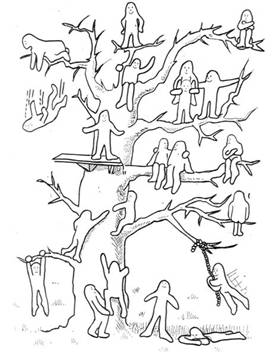 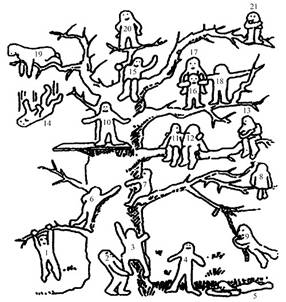 Для удобства объяснения каждой фигурке присвоен свой номер.Выбор позиции № 1, 3, 6, 7 характеризует установку на преодоление препятствий.№ 2, 11, 12, 18, 19 — общительность, дружескую поддержку.№ 4 — устойчивость положения (желание добиваться успехов, не преодолевая трудности).№ 5 — утомляемость, общая слабость, небольшой запас сил, застенчивость.№ 9 — мотивация на развлечения.№ 13, 21 — отстраненность, замкнутость, тревожность.№ 8 — отстраненность от учебного процесса, уход в себя.№ 10, 15 — комфортное состояние, нормальная адаптация.№ 14 — кризисное состояние, «падение в пропасть».Позицию № 20 часто выбирают как перспективу с завышенной самооценкой и установкой на лидерство. Следует заметить, что позицию№ 16 дети не всегда понимают как позицию «человечка, который несет на себе человечка № 17», а склонны видеть в ней человека, поддерживаемого и обнимаемого другим. Удовлетворённость жизнедеятельностью летней смены «Парусная регата»Уважаемые родители (законные представители)! С целью улучшения работы летней смены «Парусная регата» в конце проводится анкетирование среди родителей воспитанников лагеря по нескольким утверждениям. Выбранный ответ подчеркните. (Сделать 2 анкеты – входная и итоговая)1. Сколько лет вашему ребёнку?•  6 - 8         •  8 - 10         •  10 – 11 2. Частота пребывания Вашего ребенка в лагере: ⁯•   впервые в лагере   •   второй или третий раз  •   более трёх раз3. Нравится ли ребенку в нашем лагере?•  нравится  •  не очень          •  не нравится   •  затрудняюсь ответить4. Считаете ли вы, что в лагере дети:•  получают много нового и интересного  •  получают, но недостаточно•  не получают ничего нового5. Информацию о жизнедеятельности лагеря вы получаете:•  с сайта школы  •  от педагогов   •  со слов других родителей •  от своего ребенка  •  не получаю информацию6. Порекомендовали бы вы наш лагерь своим знакомым?•  да  •  нет7. Ваши предложения по улучшению деятельности лагеря с дневным пребыванием детей в будущем году: __________________________________________________________________Блиц – опрос для детей (итоговая диагностика)Дорогой друг! Наше путешествие подходит к концу… Кратко ответь на вопросы о нём.1. Сколько тебе лет? __________________2. Ты впервые отдыхаешь в нашем лагере? __________________3. Понравилось ли тебе «морское путешествие»? _______________________4. У тебя появились новые друзья? _____________________________________5. Чему ты научился в лагере? ______________________________________________________________________________________________________________________________________5. Что бы тебе хотелось повторить? ______________________________________________________________________________________________________________________________________6. Хотел бы ты ещё раз отдохнуть в нашем лагере? _______________________7. Посоветуешь ли ты наш лагерь своим знакомым? ______________________8. Кому из сотрудников лагеря ты сказал бы СПАСИБО?  ______________________________________________________________________________________________________________________________________Нарисуй смайлик настроения, с которым ты заканчиваешь «путешествие»______________________________________________________1Название программы летней сменыПрограммы летней смены «Парусная регата»оздоровительного пришкольного лагеря «Планета Детства»2Цель программыобеспечить комплексный подход к организации
летнего отдыха детей через вовлечение их в творческую, интеллектуальную, социально – педагогическую деятельность с формированием активной жизненной позиции и личностных качеств. 3ЗадачиОрганизационные:Создание комфортной среды для раскрытия творческих способностей каждого ребенка, свободного воображения и фантазии;Создание условий для безопасного отдыха детей с соблюдением правил поведения в летнем пришкольном лагере;Воспитательные:Привитие навыков здорового образа жизни и санитарно-гигиенической культуры;Формирование у школьников навыков общения и толерантности;Воспитание уважения к культурной  самобытности всех народов  и  этнических общностей РФ, края и их  традициям;Воспитание гражданской позиции, морально-нравственных ценностей, чувства гордости за родину, за свой край, город и район;Развивающие: Выявление и развитие творческого потенциала ребёнка, включение его в коллективную и индивидуальную деятельность.4Направление деятельностиСоциально - профилактическое Физкультурно-оздоровительноеДосугово-развлекательноеКультурно-историческое Художественно-эстетическое5Краткое содержание программыПрограмма содержит: пакет нормативно-правовых документов; мероприятия, реализующие Программу; ожидаемые результаты и условия реализации; приложения.6Автор программыМазуренко Ю.С.Шишанова Н.А.7Муниципальное образовательное учреждение, представившее программу.Кадры.МБОУ гимназия № 7Начальник лагеряОрганизаторВоспитатели – учителя начальных классовУчитель физической культурыУчитель музыкиМедицинский работник – по согласованию 8Адрес, телефонул.Тихоокеанская 194 Ат.(4212) 37 – 62 – 62 9Место реализацииПришкольный оздоровительный лагерь с дневным пребыванием на базе МБОУ гимназии № 710Возраст учащихсяс 7  до 11 лет11Сроки проведения, количество сменЛето  (одна смена)НаправлениеФормыСоциально - профилактическоеИнструктажи по правилам дорожного движения и пожарной безопасности. Просмотр и обсуждение видеороликов.Экскурсии в музей Краснофлотского района.Минутки здоровья «Советы Айболита» (беседы с врачом, викторины, просмотр и обсуждение фильмов о здоровом образе жизни).Физкультурно-оздоровительноеУтренняя гимнастика (зарядка) на свежем воздухе под ритмичную музыку.Закаливающие процедуры (ежедневное мытье ног в прохладной воде по правилам закаливания).Воздушные и солнечные ванны (ежедневно).Спортивные часы.Игры на свежем воздухе.Спортивные эстафеты, соревнования и праздники.Пешеходные экскурсии.Рейды чистоты и порядка.Досугово-развлекательноеБиблиотечные часы.Экскурсии.Интеллектуальные игры, викторины.Аукцион.Культурно-историческоеОрганизация народных гуляний.Спектакли.Мастер-классы.Линейка памяти.Художественно-эстетическоеКонцерты.Конкурс рисунков.Танцевально-развлекательные программы.Выставки рисунков, поделок.Выпуск стенгазет, плакатов, листовок.Коллективно-творческие дела.